Bay Leaf as a Non-Wood Forest Product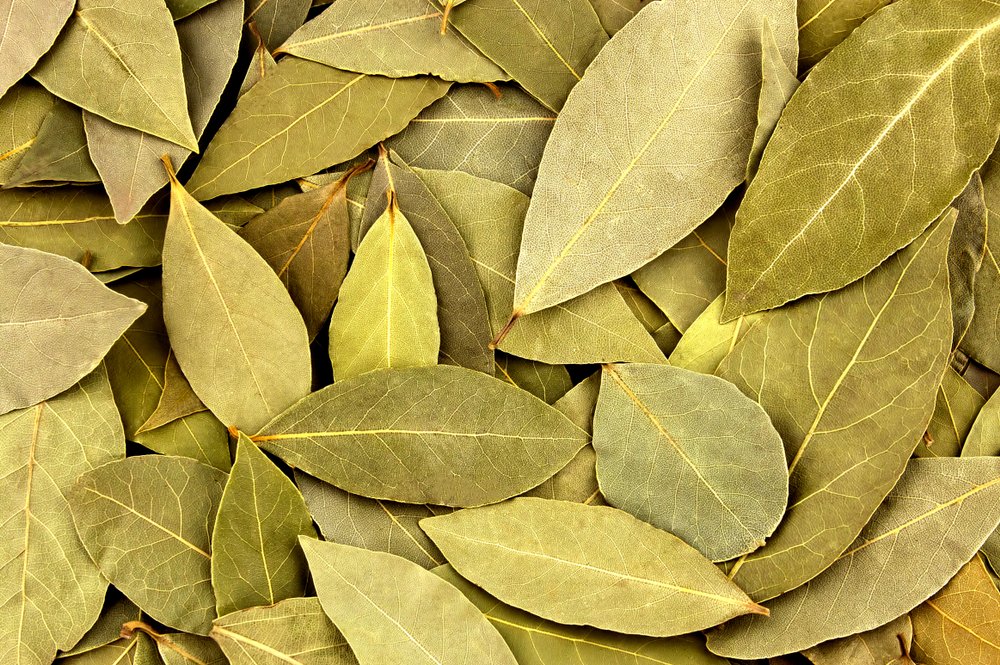 6 December 2020, Edited TABLESTable 1 Area of bay trees and production of bay leaf in 2019	6Table 2. Bay leaf export for the Last 10 Years	8Table 3. A typical value chain of bay leaf	13FIGURESFigure 1. Bay Leaf Production of Turkey for the Last 10 Years (2009-2019)	7Figure 2. Export/Production ratio (%) for last 10 years (2009-2019)	8Figure 3. Turkey's bay leaf harvesting projection (ton/year)	11PICTURESPicture 1.Women working in separating leaves from laurel branches	9Picture 2. Branches are transported to where the scales are installed for measurement.	13Picture 3. Seperation of bay leaves from branches	13ForewordForest ecosystems provide substantial economically important products that are essential to the livelihood of its dependents. The forest and tree products are classified as wood products, non-wood products and forest services. Food and Agriculture Organization of the United Nations (FAO) defines non-wood forest products (NWFP)s as “goods derived from forests that are tangible and physical objects of biological origin other than wood”. Globally, the reported value of NWFPs was about 7.71 billion USD in 2015.. Due to its geographical position and climate conditions Turkey has very rich non-wood forest products. In recent years, Turkey started to give great importance to NWFPs by making the necessary legislative and administrative arrangements. As one the reflections of the importance, the Department of Non-Wood Products and Services (DNWFPS) was established as the central unit of the General Directorate of Forestry (GDF) in 2011. As the specialised agency, FAO is conducting several studies on different issues with Turkey by cooperating with both public institutions, non-governmental organizations and other stakeholders. In this context a Letter of Agreement (LoA) was signed between FAO and the Chamber of Forest Engineers of Turkey (CFE) for "Provision of technical guidelines on sustainable management of NWFPs and the status reports on specific selected products” on 20 December 2019.  In line with this LoA, CFE as the Service Provider, prepared the report of “Bay Leaf as a Non-Wood Forest Product” which gives general information about bay leaf production, harvesting and usages in Turkey. The report of “Bay Leaf as a Non-Wood Forest Product” was prepared by the team of CFE consultants working in close collaboration with respective institutions and local stakeholders. The team is grateful for the contributions and support provided by FAO and GDF, particularly DNWFPS staffs. The findings also discussed with stakeholders during “consultations meetings with three different regions, update meetings with responsible national intitutions and consultation workshop with respective stakeholders” The main findings of bay leaf are:According to GDF, Turkey had a total area of 180 400 hectares of bay trees in the whole country in 2019. Bay leaf production, which was around 15 thousand tons in 2012, increased to 32 600 tons by the end of 2019.In 2019, the direct income earned by forest villagers from the harvest of bay leaves was 26.4 million USD. The total contribution of bay leaf to the country's economy calculated as 264 million USD. According to the 2023-2030 projection of GDF, it is planned to increase the bay leaves production to 150 000 tonnes and its contribution to the country's economy to 1 billion dollars.Acronyms and AbbreviationsCFE				Chamber of Forest Engineers of TurkeyCommuniqué of NWFPs	Communiqué on Inventory and Planning of NWFPs and Production and Sales Principles DNWFPS			Department of Non-Wood Forest Products and Services of GDFENDP 				Eleventh National Development Plan (2019-2023) of TurkeyEuroStat			European Statistical OfficeFAO				Food and Agriculture Organization of the United Nations FRA 2020			Global Forest Resources Assessment 2020GDF				General Directorate of Forestry of TurkeyGTIP 				Customs Tariff Statistics Positionha				hectare(s)INCREDIBLE Project	Innovation Networks of Cork, Resins and Edibles in the Mediterranean Basin ProjectKOSGEB			Small and Medium Enterprises Development Organization of TurkeyLoA 				Letter of AgreementMAF				Ministry of Agriculture and Forestry of TurkeyMT				Ministry of Trade of TurkeyNWFP				Non-Wood Forest ProductStarTree	A pan-European project to support the sustainable exploitation of    forest resources for rural development.TL				Turkish LiraTSE				Turkish Standards InstitutionTUIK				Turkish Statistical Institute (TurkStat) USD				United States DollarUSD/TRY Rate	According to the average dollar rate in 2019 by the Central Bank of the Republic of Turkey which was 5.68 TL) Geographical distribution, botanical and ecological features of bay treesThe bay trees (Laurus nobilis)  spread throughout the entire coastline of Turkey, from East Mediterranean to Northeastern Black Sea and can be found at an altitude of 0 - 1200 m.  Bay trees are large shrub-form plants belonging to the genus Laurus of the Lauraceae familyBay trees are maquis shrubland plants, remaining evergreen, 2-10 m. tall, frequently branched, small trees or shrubs. They are trees that have the ability to sprout plenty of roots and stems.  March-May is the blooming season that varies according to regions. The male flowers are darker yellow in appearance, more abundant and cluster, while the female flowers are light yellow in color and sparser on the branch. Bay trees like places where the winter is temperate and the summers are hot, and although the soil demand is not too much, it prefers water beds with enough moisture. It is also observed on the arid southern slopes, where there is no seepage water or moist stream environment but is open to marine effect. Bay trees love calcareous, humus and cool soils. The average temperature of the areas where it grows rarely drops below zero and the annual precipitation amount ranges between 600 mm and 2000 mm. According to GDF, Turkey had a total area of 180 400 hectares of bay trees in the whole country in 2019. The total amount of bay leaf production was 32 600 tons in 2019. Table 1 Area of bay trees and production of bay leaf in 2019 Economical value, usages and tradeEconomical valueThe contribution of bay leaf to Turkey’s national economy was calculated as 264 084 507 USD in 2019. Turkey has exported approximately 13 600 tons and has the export value at around 38 million USD.. As shown in Table 1 production of bay leaf significantly increased in recent years. When the production figures are analyzed, it is seen that there has been a regular and steady increase in production, especially since 2012. Bay leaf production, which was around 15 thousand tons in 2012, increased to approximately 33 thousand tons by the end of 2019. The regulations made by GDF, the establishment of DNWFPS, preparation and implementation of the Communiqué of NWFPs and Bay Leaf Action Plan (2016-2020), training of the relevant personnel on the subject played an important role in the increase of bay leaf production. On the other hand, the increase in both domestic and foreign demand for laurel leaves is the most important factor. Today, there is no market problem for the bay leaf. All products produced in accordance with the standards and put on the market can find buyers.Tablo 1.General statistics of bay leaf for the Last 10 Years (2009-2019)Figure 1. Bay leaf production of Turkey for the Last 10 Years (2009-2019)When the price of bay leaf is examined, it is evaluated that export figures rather than domestic consumption can give a more meaningful idea. On the other hand, it should be taken into consideration that the USD/TRY parity is not fixed. For example, according to the "UN Operational Rates of Exchange" figures, it was 1 USD/1.787 TRY on 31 Dec 2012, and 1 USD/5.956 TRY on 31 Dec 2019.Despite the depreciation of the Turkish lira against the USD and the increase in the amount of bay leaves exported, the unit bay leaf export price remained unchanged, almost constant and even increased slightly. For example, 1 kg of bay leaf, which was 2.86 USD in 2012, was exported with an average price of 2.83 kg / USD in 2019.Table 2. Bay leaf export for the Last 10 YearsOn the other hand, comparison of total production and exported quantity will also be an important indicator in terms of production / price / market. In 2012, 10.5 thousand tons, in other words 69% of the total bay leaves, which were around 15.2 thousand tons, were exported. In 2019, a total of 32.6 thousand tons were produced, of which 13.5 tons, in other words, 41% were exported. Figure 2. Export/Production ratio (%) for last 10 years (2009-2019)The meaning of above-mentioned charts and figures in practice can be explained as follows: Bay leaf is one of the most precious items of Turkey's forests. Production/harvesting is increasing regularly. Bay leaf is an important export product. Although the export figure is increasing, the export/production ratio is in a downward trend. This ratio, which was 69% in 2012, decreased to 41% in 2019. Both export and domestic prices have not decreased, but this decrease in the rate is an issue that needs to be addressed. The increase in production should also be caught in exports, and foreign market opportunities should be increased for this.Areas of usageBay leaf market is a growing market. Among the main factors driving the growth are the growing demand for culinary use and the spread of awareness on health benefits in the Asia-Pacific and Mediterranean regions. The essential oil bay leaf is used in the production of soap and also as an aroma in the food and cosmetics industries; dry fruits and dry leaves are used for adding fragrance to food and consumed as tea, respectively. For instance, it is used in the cuisine, especially in meat (fish, white, red etc.), roasts, meatballs, sauces, spice mixtures, etc. as well as preservation in the food industry. Contribution to Rural Development Bay leaves have a great potential in Turkey, most likely it will become one of the products that generate higher income than classical forest raw products in some certain areas and to substaintially contribute to the local and national economy. In a press release made by GDF, it was stated that the direct income earned by forest villagers from the harvest of bay leaves is 26.4 million USD. The total contribution of bay leaf to the country's economy is calculated as 264 million USD. Picture 1.Women working in separating leaves from laurel branches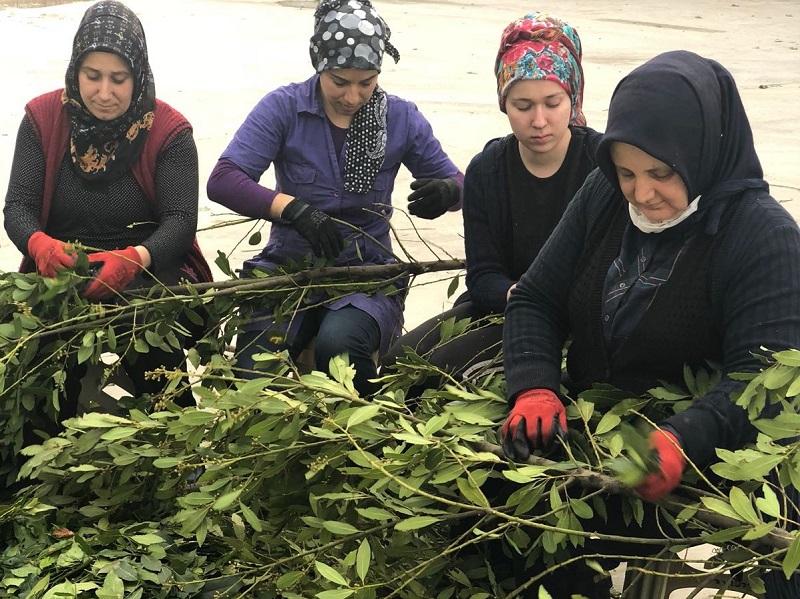 Trade/Export The trade of bay leaves and oils is organized under different groups in international trade databases. In Turkey, bay leaf is being traded under the Customs Tariff Statistics Position (GTIP) numbered “091099”. This GTIP code covers “ginger, saffron, turmeric (curcuma), thyme, bay leaves, curry and other spices" group, which includes some other spices in the trade classification, and is specifically coded as "091099500000".  The top five countries where Turkey exported to are provided in following tables between 2015-2019.As it can be seen at the following tables, different years were included to see if the export increased to one country and decreased to another over the years. It is seen that Vietnam came first by far in 5 years. After Vietnam, USA, Poland, Japan, Germany, Brazil and China were among the top five exported countries in 2015-2019. In 2019, China entered the list for the first time.Specific sectoral policiesCommunique on NWFPsThe most recent, comprehensive, political and technical guideline used by GDF with the aim of enhancing sustainable utilization of NWFPs is the Communiqué Numbered 302 on “Inventory and Planning of Non-Wood Forest Products and Production and Sales Principles”, which was put into practice in 2016. Action PlansGDF prepared the Bay Leaf Action Plan covering the years 2016-2020.  The purpose of the plan is to contribute to sustianable management of bay trees found in state-owned forest, to increase areas by establishing bay tree orchards in agricultural areas especially in forest villages, to make neseccary regulations for production/harvesting of tree, bay leaf and seeds. In this context, the rehabilitation, protection and maintenance of the areas that can produce high quality bay leaves on a national scale, the development of bay seed areas where the increasing need for fixed oil can be met, the development of transportation and machine working opportunities in the bay areas, training of resource managers, collectors and stakeholders, and promotion of internal consumption opportunities are planned. It is also planned to expand collection areas in suitable state-owned forests, to improve quality and therefore price by introducing national/international standards and certifications, to support the harvesters and industrialists, technically and financially, to produce and innovate more value-added products, to improve the financial status and resources of collectors, improvement of small and medium sized enterprises and to search more export possibilities. Within the “Bay Leaf Action Plan” 1 250 ha area rehabilitation, 160 km road network, inventory and protection of 100 ha seed collection areas and training of 5 000 people are targeted. According to the 2023-2030 projection of GDF, it is planned to increase the bay leaves production to 150 000 tons and its contribution to the country's economy to 1 billion USD.In addition to the Action Plan, the following explanations can be made for the economic potential of the bay leaf. As stated before, Turkey has a total of 180 400 hectares of bay forest. Considering that laurel leaves can be harvested every three years in these areas, it is calculated that 60 thousand hectares of laurel forest can be subject to harvesting annually. However, when considering 10-12 tons of dried bay leaf production is possible in a hectare in one year, Turkey's annual production of bay leaf can be reached up to 600 000 tons. (60 thousand hectare* 10 ton= 600 000 tons) However, the annual production in 2019 was 32 600 tons. The difference here is not due to the low production per hectare, but to the scarcity of forests allocated for bay leaf production. When all bay forests are put into production at full capacity, annual production figures will increase considerably.Figure 3. Turkey's bay leaf harvesting projection (ton/year)Technical guidelinesBay leaf harvesting is carried out in accordance with the provisions of Communiqué of NWFPs. The majority of bay leaf is collected from state-owned forest land by forest villagers, and some quantity by private landowners. During the bay leaf cutting process, the cut shoots are collected and tied. After the fastening process, the transfer to the scale begins. The bay leaves collected by the forest villager reaches the drying/processing facility in three different ways through the agent/trader, through the cooperative or individually by person.Since the bay trees are cut from their roots, bay leaves can be produced in an area generally every three years. This three-year period may be longer if there is a drought or if the soil quality/habitat condition is not good.  The cutting of laurel trees generally starts in August in places close to the sea, depending on the ripening of the leaves. As the altitude increases, the time to start work changes.Picture 2. Branches are transported to where the scales are installed for measurement.The bay leaf harvested from the unit area may vary depending on the condition of the forest. It is possible to harvest 50-60 tons of branched bay leaves per hectare in an area with good site. After the leafy laurel branches are brought to the processing facilities, the leaves are first separated from the branches and then dried in special drying equipments. Picture 3. Seperation of bay leaves from branchesIn a productive bay forest, a person can deliver 300 kg of leafy laurel branches in one day. As of 2020, 0.35 USD is paid for 1 kg of leafy laurel branch. Considering that a person can deliver an average of 300 kg of leafy laurel branches a day, his daily earnings can be calculated as 105 USD. However, when calculating the total annual income, it should be taken into account that a forest area can be harvested every three years and it can be worked for approximately 15 days in a year.  In general, one-fifth of dried bay leaves are obtained from leafy branches. In this case, it can be said that 10-12 tons of dried bay leaves are produced from a hectare area every 3 years. StandardsThe Turkish Standard Institution (TSE), the sole authorized body for standardization in Turkey, operates in diverse fields of the quality infrastructure that includes certification, testing, training as well as surveillance and inspection activities.  In this regard TS 1017 comprises bay leaf and TS 5205 specifies the laurel oil which are extracted from laurel leaves and seeds.Inventory proceduresPrior to field studies, in order to determine the extent of traditional knowledge and potential locations, literature and resource researches are reviewed, surveys and interviews are conducted with respective stakeholders. Based on the data obtained from the literature and interviews, the areas where targeted NWFPs could be found are identified. The identified locations overlap with the forest stand map to find out the division, partition and stand spread. Areal data collected through field studies and great amount of information including, density, vitality, companion types, locality are noted for next yield inventory and planning studies. According to the sampling method envisaged in accordance with the data obtained, the size and number of the sample areas are determined and the locations to be sampled are marked on the map.Production proceduresCollection work in state forests is required by the provisions of article 18 of GDF Revolving Funds Regulation (RFR); a) Unit price b) Tenders. Beside the RFR collection/harvesting work is carried out in accordance with the non-wood products management plans that take into account the existing management and silviculture plans. The production of NWFPs, which are included in the annual production program with a revolving capital budget such as resin, sweetgum oil, kindling and boxwood, are made by the administration through unit price method or tender which is open to everyone.Other StakeholdersBay leaves collection is mostly conducted by forest villagers, while private companies are the main processors and traders of the bay leaves. Table 3. A typical value chain of bay leafRecommendationsIn order to benefit from bay leaves in the long term, it is necessary to provide training opportunities for collectors. A higher level of attention should be given to rehabilitation work in order to prevent destruction in the bay tree areas. In order for the provincial economy to benefit from the bay leaf at a higher level, it is necessary to establish an international marketing network for this product in the country. Conducting marketing services both within the country and abroad through the cooperative-like producer organizations of bay leaf and its products will provide a healthier and sustainable structure in this field. Activities carried out at the academic level in relation to the cultivation of bay plants are promising. Information meetings should definitely be held in the relevant regions regarding the support provided within the scope of cultivated bay leaves development and special afforestation activities. Products obtained from bay trees should have a certain standardization. Production of bay leaves, bay leaf soap and other bay leaf products in accordance with the standards demanded nationally and globally should be encouraged. Preparing and implementing national and international projects by GDF on bay leaves to share traditional knowledge and experiences will have positive effect on marketing. Consultation meetings should be organized at province or regional level with participation of all relevant stakeholders including NGOs to share experiences, discuss problems and provide solutions.It should be encouraged that the forest villagers living in or next to the bay leaf forests should be educated to be able to support the disease-fighting activities.In order to protect bay leaf forests more effectively, a close cooperation should be made between Village Legal Entities and Forestry Directorates. A strong partnership between GDF and private sector should be promoted with aim of increasing domestic and international market.NoRegional Directorate of ForestryArea (ha)2019 annual production (tons)1Adana7 9411 8502Amasya2 2545003Antalya21 3671 2204Balıkesir3 5303645Bolu153646Bursa16 6784.0507Çanakkale1 45208Isparta471429İstanbul6 60391010İzmir15 4064011Kahramanmaraş20 7441 59012Kastamonu5 66080013Mersin23 0921 16014Muğla15 77149015Sakarya12 1025 42016Zonguldak27 17614 100Total180 40032 600YearTotal Production (kg)Export quantity (kg)Production / Export Ratio (%)Export value-USDUnit Price-kg/USD200918 256 0009 063 00049,6 24 301 0332,68 201015 416 0008 891 00057,7 25 618 0672,88 201113 928 0009 345 00067,1 26 143 1402,80 201215 232 00010 482 00068,8 29 951 3482,86 201315 177 00010 676 00070,3 32 231 0823,02 201415 578 00012 255 00078,7 35 762 1592,92 201521 634 00012 741 00058,9 35 889 5412,82 201621 800 00014 063 00064,5 40 100 7662,85 201728 000 00012 708 00045,4 36 058 7492,84 201828 500 00014 589 00051,2 40 195 8502,76 201932 600 00013 512 00041,4 38 234 8262,83 Tablo 2. Top five countries exported in 2015Tablo 3. Top five countries exported in 2016Tablo 4. Top five countries exported in 2017Tablo 5. Top five countries exported in 2018Tablo 6. Top five countries exported in 2019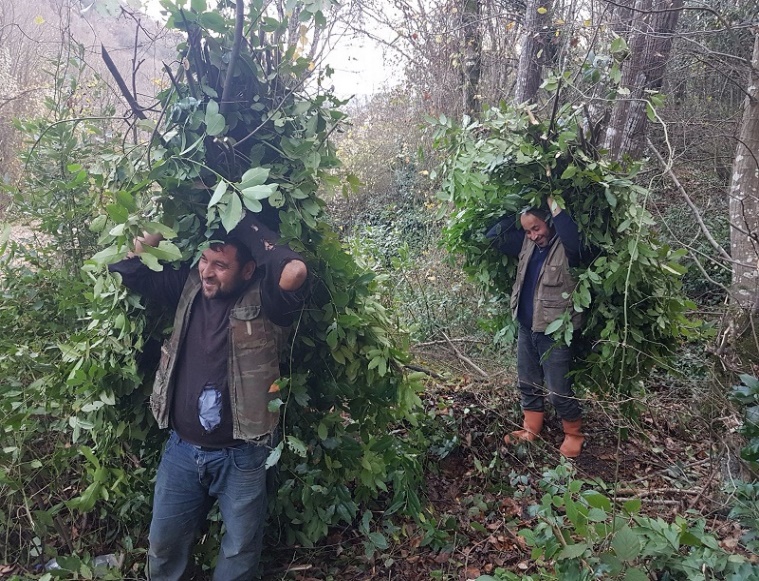 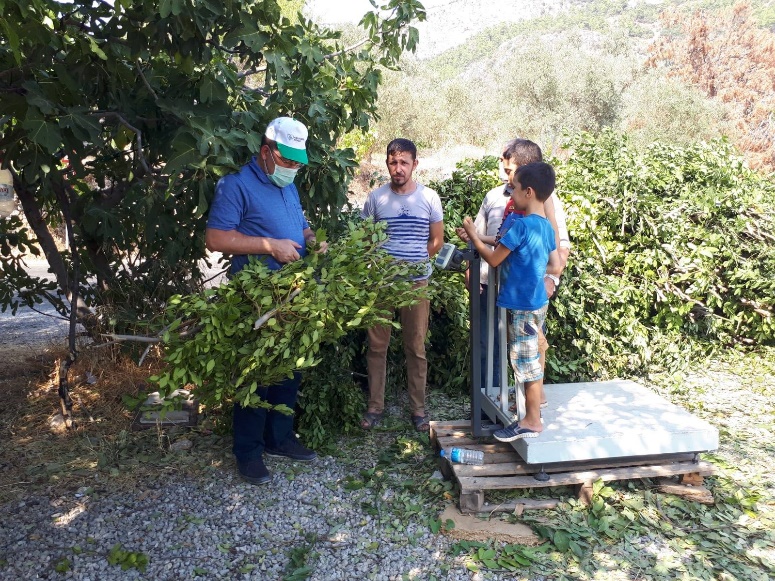 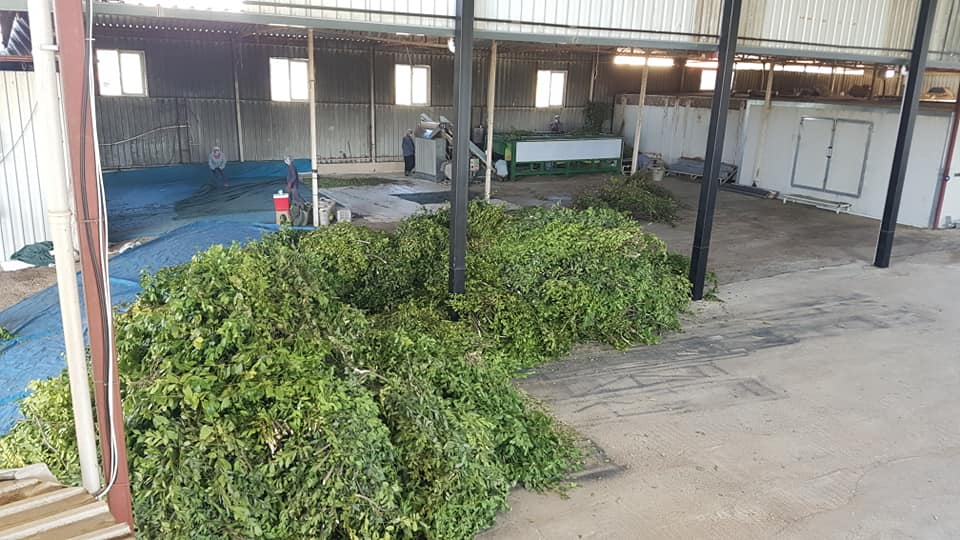 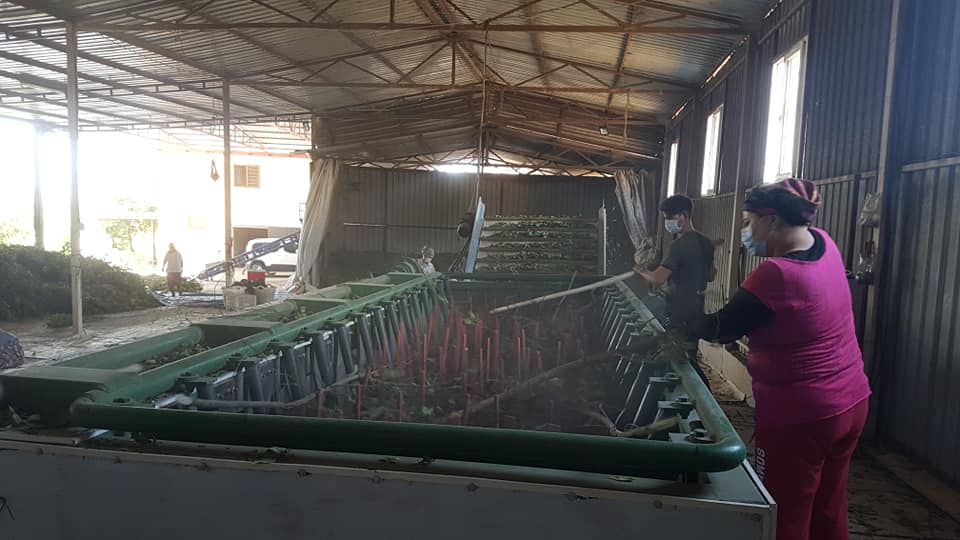 ProductionCollection/HarvestingProcessing SaleGDF-DNWFPSRegional Directorates of Forest- Division of NWFPs and ServicesForest Management DirectoratesForest Management ChiefsConsulting / planning firms on behalf of the GDFForest villagers who have rights and permitsWorkers working in the field, Chief of the VillagesIntermediaries who mediate with forest managementForest VillagersCooperativesPrivate SectorDirect Buyers from SourceIntermediaries between buyers and peasantsCooperativesDirect Sellers at the Markets and BazaarsFinal SellersExportersPackaged Products SellersProcessed Products Sellers- Cosmetics